Donau Soja záväzné samovyhlásenie pre poľnohospodárovÚrovne rizika 0, 1 a 2Poľnohospodár/Výrobný závod pre sójuPodpísaním tohto vyhlásenia poľnohospodár potvrdzuje, že si prečítal, porozumel a dodržiava aktuálne požiadavky spoločnosti Donau Soya pre poľnohospodárov. Poľnohospodár potvrdzuje, že má k dispozícii príslušné informácie na predloženie vyhlásenia o náležitej starostlivosti v súlade s nariadením EÚ o odlesňovaní (EUDR) a súhlasí s ich prenosom v rámci dodávateľského reťazca. Tento súhlas možno kedykoľvek písomne odvolať. Toto vyhlásenie nadobúda platnosť hneď po podpise poľnohospodárom a poľnohospodárskym nákupcom a je platné pre uvedené množstvo dodanej a prijatej sóje.Prvé skladové miesto ALEBO PrvospracovateľS týmto vyhlásením sa vyššie uvedený poľnohospodár zaväzuje, že prečítal požiadavky Donau Soja pre poľnohospodárov v platnom znení, im porozumel a bude ich rešpektovať.
Prosíme vás, aby ste si prečítali naše zásady ochrany osobných údajov: https://www.donausoja.org/privacy-policy-2/. Tento záväzok vstupuje do platnosti podpisom a platí pre každé dodané, alebo odobraté množstvo úrody.Jedna kópia podpísaného záväzného samovyhlásenia, bola odovzdaná poľnohospodárovi._________________________	____________________	 (Podpis poľnohospodár)		(Podpis skladu)			(Meno a funkcia)
Donau Soja je podporovaná Rakúskou agentúrou rozvojovej spolupráce.Donau Soja požiadavky pre poľnohospodárovPoľnohospodári sa zaväzujú dodržiavať požiadavky Donau Soja zásady pestovania sóje:Poľnohospodári podnikajú čestne, dodržiavajú platné zákony a vyhýbajú sa všetkým formám úplatkárstva, konfliktom obchodných záujmov a nekalým obchodným praktikám;Poľnohospodári budú uchovávať relevantnú dokumentáciu po dobu 5 rokov.Pestovanie sóje zn. Donau Soja je možné v rámci Podunajskej oblasti definovanej zemepisnou asociaciou;Používať k osevu len geneticky nemodifikováné odrody sóje, podľa národného alebo EÚ-katalógu odrôd;Ani žiadne iné GMO-kultúry (napr. GMO kukuricu);Ani v predošlom roku neboli osiate žiadne GMO kultúry;V posledných troch rokoch nebola osiata žiadna GMO sója;Osiate a zožaté množstvo sóje je zadokumentované vlastnými záznamami;Pesticídy:Používať len pesticídy, ktoré sú v danej krajine pre sóju povolené;Používať pesticídy takým spôsobom, aby boli neškodné pre ľudí a životné prostredie;Aplikovať techniky integrovanej ochrany rastlín proti škodcom tak, aby sa znížinil negatívny účinok pesticídov;Vytvoriť a implementovať plán integrovanej ochrany rastlín proti škodcom;Zdokumentovať používanie pesticídov a hnojív a spotrebu pohonných látok;Použitie prostriedkov na vysúšanie pred žatvou (napr. Glyfozát alebo Diquat) je zakázané;Žiadne použitie prípravkov na ochranu rastlín uvedených v Štokholmskom a Rotterdamskom dohovore;Žiadne použitie prípravkov na ochranu rastlín uvedených v zoznamoch WHO 1a a 1b;Pesticídy sa nesmú používať v okruhu 30 metrov (alebo viac, ak je to zákonom predpísané) od osídlených oblastí, alebo vodných zdrojov;Postrek pesticídov prostredníctvom lietadiel je zakázaný;Uplatňovať zásady správnej poľnohospodárskej praxe;Dostupná a realizovaná je znalosť techník pre udržiavanie a kontrolu kvality pôdy a na zabránenie erózii pôdy;Poľnohospodári budú implementovať opatrenia na zabezpečenie minimálneho pokrytia pôdy v najcitlivejších obdobiach.Orientuje sa na základe odporúčaní príručky najlepších postupov od Donau Soja, vrátane odporúčaní používania pesticídov;Podieľajú sa na realizácii SPP (spoločnej poľnohospodárskej politiky) prostredníctvom povinnej kondicionality;Prírodné rezervácie je nutné rešpektovať;Používať len plochy, ktoré sú od roku 2008 určené k poľnohospodárskym účelom;Dodržiavať národné ako aj medzinárodné pracovné a sociálne štandardy (ILO-konvencie – dohovory medzinárodnej organizácie práce);V prípade trvale, alebo prechodne zamestnaných pracovníkov v poľnohospodárstve:Práca nadčas je v pricípe dobrovoľná, a musí byť podľa lokálnych a národných zákonov, alebo obchodných dohôd, zaplatená;Nesmú existovať žiadne zrážky zo mzdy na disciplinázne účely, len ak je to zákonom povolené. Vyplatené mzdy sú zamestnávateľom zaznamenané;V oblastiach s tradičným užívaním pôdy: Kde tradiční užívatelia pôdy, postúpia svoje práva, existuje na toto zadokumetovaný dôkaz, že dotknuté komunity (úrady) boli na základe ich predchádzajúceho zadokumentovaného súhlasu, odškodnení.Poľnohospodári súhlasia s námatkovými kontrolami od certifikačného orgánu primárneho kolektora ako aj od Donau SojaMeno poľnohospodára:Adresa/oblasťPSČ a miesto:E-Mail:Telefón:IČ DPH:Geolokačné súradnice pozemkov určených na pestovanie sójeProsím zaškrtnite príslušnú možnosť: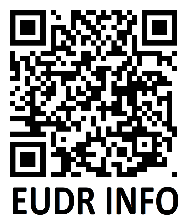  Dostupné na farme Preslané do IT systému Donau Soja Poskytnuté certifikovanému primárnemu zbierateľovi Donau Soya Referenčné číslo vyhlásenia o náležitej starostlivosti podľa nariadenia EÚ o odlesňovaní (EUDR):Dodaná organická sója v tonách:Obdobie zberu (prvý – posledný deň zberu):Dodaný ekologický tovar v tonáchDátum dodania a rok:Názov prevádzky:AdresaPSČ a miesto:E-Mail:Telefón:Prija množstvo sóje v tonách:Dátum (DD.MM.RRRR):